АНТЕННЫЙ ИЗМЕРИТЕЛЬНЫЙ КОМПЛЕКТ АИК 1-40Б/01КНПР.464965.003/01Заводской № 041220118ФОРМУЛЯРКНПР.464965.003/01 ФОСОДЕРЖАНИЕСтр.1	ОБЩИЕ УКАЗАНИЯ	32	ОСНОВНЫЕ СВЕДЕНИЯ ОБ ИЗДЕЛИИ	33	ОСНОВНЫЕ ТЕХНИЧЕСКИЕ ДАННЫЕ	34	ИНДИВИДУАЛЬНЫЕ ОСОБЕННОСТИ ИЗДЕЛИЯ	75	КОМПЛЕКТНОСТЬ	76	РЕСУРСЫ, СРОКИ СЛУЖБЫ И ХРАНЕНИЯ. ГАРАНТИИ ИЗГОТОВИТЕЛЯ	97	КОНСЕРВАЦИЯ	108	СВИДЕТЕЛЬСТВО ОБ УПАКОВЫВАНИИ	119	СВИДЕТЕЛЬСТВО О ПРИЕМКЕ	1210	ДВИЖЕНИЕ ИЗДЕЛИЯ ПРИ ЭКСПЛУАТАЦИИ	1311	УЧЕТ РАБОТЫ ИЗДЕЛИЯ	1612	УЧЕТ ТЕХНИЧЕСКОГО ОБСЛУЖИВАНИЯ	1813	УЧЕТ РАБОТЫ ПО БЮЛЛЕТЕНЯМ И УКАЗАНИЯМ	1914	РАБОТЫ ПРИ ЭКСПЛУАТАЦИИ	2015	ПЕРИОДИЧЕСКАЯ ПОВЕРКА	2116	СВЕДЕНИЯ О ХРАНЕНИИ	3117	РЕМОНТ	3218	ОСОБЫЕ ОТМЕТКИ	3819	СВЕДЕНИЯ ОБ УТИЛИЗАЦИИ	4020	КОНТРОЛЬ СОСТОЯНИЯ ИЗДЕЛИЯ И ВЕДЕНИЯ ФОРМУЛЯРА	41ОБЩИЕ УКАЗАНИЯПеред эксплуатацией антенного измерительного комплекта АИК 1-40Б необходимо ознакомиться с руководством по эксплуатации АИК.Формуляр должен постоянно находиться с АИК.Все записи в формуляре (ФО) делаются только чернилами, отчетливо и аккуратно. При записи в ФО не допускаются записи карандашом, смывающимися чернилами и подчистки. Неправильная запись должна быть аккуратно зачеркнута, вместо нее записана новая, заверяемая ответственным лицом. После подписи проставляют фамилию и инициалы ответственного лица (вместо подписи допускается проставлять личный штамп исполнителя).Учет работы производят в тех же единицах, что и ресурс работы.При передаче АИК на другое предприятие суммирующие записи по наработке заверяют печатью предприятия, передающего АИК.ОСНОВНЫЕ СВЕДЕНИЯ ОБ ИЗДЕЛИИНаименование: Антенный измерительный комплект АИК 1-40Б/01.Обозначение: КНПР.464965.003 ТУ.Изготовитель: Акционерное Общество «СКАРД-Электроникс».Адрес предприятия - изготовителя: Россия, г. Курск, ул.К.Маркса 70Б, тел./факс +7(4712)390-786.Дата изготовления изделия: 27 августа 2021 г.Заводской номер изделия: 041220118.Антенный измерительный комплект АИК 1-40Б внесён в государственный реестр средств измерений, регистрационный номер 55403-13.Сертификат соответствия №  ВР 31.1.13501-2019 выданный СДС «Военный Регистр» удостоверяет, что СМК АО «СКАРД - Электроникс» соответствует требованиям ГОСТ Р ИСО 9001-2015 и дополнительным требованиям ГОСТ РВ 0015-002-2012 применительно к разработке, производству и ремонту вооружения и военной техники; срок действия до 04.04.2022 г.ОСНОВНЫЕ ТЕХНИЧЕСКИЕ ДАННЫЕ Основные технические данные приведены в таблице 1.Т а б л и ц а 1 – Основные технические данныеПримечание * - КСВН коаксиального входа КВП, пристыкованного к рупору.Записи о контроле технических параметров изделия производятся в таблице 2. В графе таблицы «Наработка с начала эксплуатации» необходимо указывать параметр в соответствии с разделом формуляра 6 «Ресурсы, сроки службы и хранения. Гарантии изготовителя»Т а б л и ц а 2 – Результаты контроля  Изделие не содержит драгметаллов.ИНДИВИДУАЛЬНЫЕ ОСОБЕННОСТИ ИЗДЕЛИЯПри транспортировании, во избежание смещений и ударов упаковки, АИК должен быть надежно закреплен, а также защищен  от воздействия атмосферных осадков в соответствии с требованиями, изложенными в руководстве по эксплуатации.Не допускается перевозка в одном вагоне или кузове с АИК кислот, щелочей и подобных агрессивных материалов.При эксплуатации и техническом обслуживании АИК не допускайте механических повреждений изделия.КОМПЛЕКТНОСТЬКомплектность  изделия приведена в таблице 3.Т а б л и ц а 3 - Комплектность* Покупные изделия: РЕСУРСЫ, СРОКИ СЛУЖБЫ И ХРАНЕНИЯ. ГАРАНТИИ ИЗГОТОВИТЕЛЯРесурс АИК до  капитального ремонта: 3(три) года.Срок службы АИК: 10(десять) лет.Срок хранения АИК: 5 (пять) лет, в консервации в складских помещениях.Указанный ресурс, срок службы и хранения действительны при соблюдении потребителем требований действующей эксплуатационной документации.линия отреза при поставке на экспортПредприятие-изготовитель устанавливает гарантийный срок хранения 36 (тридцать шесть) месяцев, гарантийный срок эксплуатации: 18 (восемнадцать) месяцев с даты  ввода АИК в эксплуатацию.Гарантийный срок эксплуатации продлевается на период от получения рекламации до введения АИК  в эксплуатацию силами предприятия-изготовителя.Гарантии предприятия изготовителя снимаются:на неисправности, возникшие в результате воздействия окружающей среды (дождь, снег, град, гроза и т.п.), наступления форс-мажорных обстоятельств (пожар, наводнение, землетрясение и др.) или влияния случайных внешних факторов (броски напряжения в электрической сети и пр.):на неисправности, вызванные нарушением правил транспортировки, хранения и эксплуатации; на неисправности, вызванные ремонтом или модификацией изделия лицами, не уполномоченными на это Производителем; на изделие, имеющее внешние дефекты (явные механические повреждения).Гарантийное и послегарантийное техническое обслуживание и ремонт АИК производит АО «СКАРД-Электроникс» по адресу:Россия, 305021, Курск, ул. Карла Маркса 70Б, Тел/факс: +7 (4712) 390-632, 390-786, e-mail: info@skard.ru КОНСЕРВАЦИЯ7.1 Сведения о консервации, расконсервации и переконсервации АИК записываются потребителем в таблицу 4.Т а б л и ц а  4 - КонсервацияСВИДЕТЕЛЬСТВО ОБ УПАКОВЫВАНИИСВИДЕТЕЛЬСТВО О ПРИЕМКЕизготовлен(а) и принят(а) в соответствии с обязательными требованиями государственных стандартов, действующей технической документацией и признан(а) годным(ой) для эксплуатации.линия отреза при поставке на  экспортДВИЖЕНИЕ ИЗДЕЛИЯ ПРИ ЭКСПЛУАТАЦИИТ а б л и ц а 5 – Движение изделия при эксплуатацииТ а б л и ц а 6 – Приём и передача изделияТ а б л и ц а 7 – Сведения о закреплении изделия при эксплуатацииУЧЕТ РАБОТЫ ИЗДЕЛИЯТ а б л и ц а 8 – Учёт работы изделияУЧЕТ ТЕХНИЧЕСКОГО ОБСЛУЖИВАНИЯТ а б л и ц а  9 – Учёт технического обслуживанияУЧЕТ РАБОТЫ ПО БЮЛЛЕТЕНЯМ И УКАЗАНИЯМТ а б л и ц а 10 – Учёт работы по бюллетеням и указаниямРАБОТЫ ПРИ ЭКСПЛУАТАЦИИ14.1 Учет выполнения работ. Записи о внеплановых работах по текущему ремонту АИК при эксплуатации, включая замену отдельных составных частей АИК, потребитель вносит в Таблицу 11.Т а б л и ц а 11 – Учет выполнения работ 14.2. Особые замечания по эксплуатации и аварийным случаям. Потребителем в произвольной форме выполняются записи, содержащие сведения об основных замечаниях по эксплуатации и данные по аварийным случаям, возникшим из-за неисправности изделия, а также о принятых мерах по их устранению.ПЕРИОДИЧЕСКАЯ ПОВЕРКА15.1 Поверка основного комплекта проводится в соответствии с методикой поверки КНПР.464965.003 МП.15.2. Записи о результатах поверки АИК потребитель вносит в Таблицу 12.Т а б л и ц а 12 – Периодическая поверкаАнтенные системыПримечание * - КСВН коаксиального входа КВП, пристыкованного к рупору.Продолжение таблицы 12Примечание * - КСВН коаксиального входа КВП, пристыкованного к рупору.Продолжение таблицы 12Примечание * - КСВН коаксиального входа КВП, пристыкованного к рупору.Продолжение таблицы 12Примечание * - КСВН коаксиального входа КВП, пристыкованного к рупору.Продолжение таблицы 12Примечание * - КСВН коаксиального входа КВП, пристыкованного к рупору.15.3 Контроль калибровочных характеристик малошумящих усилителей, измерительных кабелей и СВЧ переходов, входящих в дополнительный комплект поставки, проводится в соответствии с методами, изложенными в руководстве по эксплуатации АИК КНПР.464965.003 РЭ. Записи о результатах измерений потребитель вносит в таблицу 13.Т а б л и ц а 13 – Результаты измерений калибровочных характеристикПродолжение таблицы 13Продолжение таблицы 13Продолжение таблицы 13Продолжение таблицы 13СВЕДЕНИЯ О ХРАНЕНИИТ а б л и ц а 14 - ХранениеРЕМОНТОСОБЫЕ ОТМЕТКИСВЕДЕНИЯ ОБ УТИЛИЗАЦИИПосле принятия решения о невозможности восстановления АИК или выработки ресурса изделие подлежит утилизации. Изделие разбирается.Особых мер безопасности при выполнении указанных работ не требуется. При проведении работ по утилизации АИК следует руководствоваться действующими на предприятии нормативными документами по безопасности труда, правилами технической эксплуатации электроприборов и правилами техники безопасности при эксплуатации электроприборов.КОНТРОЛЬ СОСТОЯНИЯ ИЗДЕЛИЯ И ВЕДЕНИЯ ФОРМУЛЯРАТ а б л и ц а 15 – Контроль состояния изделия и ведения формуляра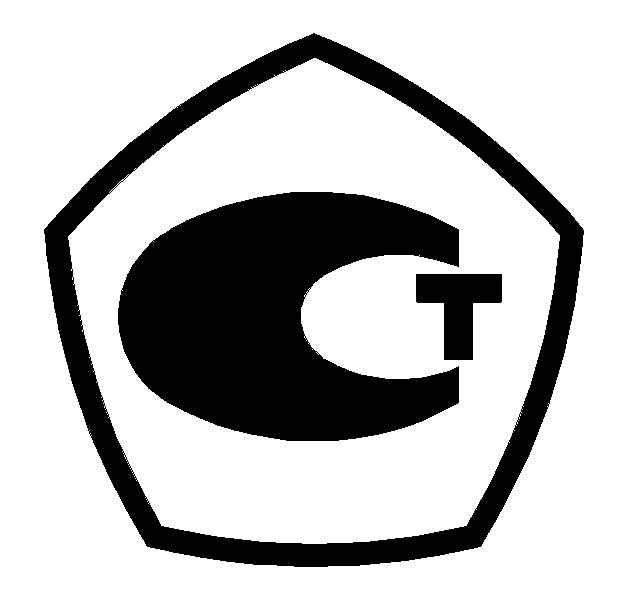 КУРСКАЛЬБОМ ГРАФИКОВ часть 2 формуляра.(приложение 1 к формуляру)_ Наименование параметра Данныепо ТУФактические данныеФактические данныеОсновные характеристики антенных системОсновные характеристики антенных системОсновные характеристики антенных системОсновные характеристики антенных системАнтенная система П6-123Антенная система П6-123Антенная система П6-123Антенная система П6-123Диапазон частот, ГГцот 0,9 до 12,4от 0,9 до 12,4от 0,9 до 12,4Коэффициент усиления в диапазоне частот, дБ, не менее4,06,16,1Пределы допускаемой погрешности измерений коэффициента усиления, дБ± 1,8± 1,8± 1,8КСВН входа, не более3,02,52,5Антенная система П6-140-1Антенная система П6-140-1Антенная система П6-140-1Антенная система П6-140-1Диапазон частот, ГГцот 8,2 до12,4от 8,2 до12,4от 8,2 до12,4Коэффициент усиления в диапазоне частот, дБ, не менее17,017,317,3Пределы допускаемой погрешности измерений коэффициента усиления, дБ± 1,2± 1,2± 1,2 КСВН входа, не более*1,61,31,3Антенная система П6-140-2Антенная система П6-140-2Антенная система П6-140-2Антенная система П6-140-2Диапазон частот, ГГцот 12,4 до 18,0от 12,4 до 18,0от 12,4 до 18,0Коэффициент усиления в диапазоне частот, дБ, не менее18,09,49,4Пределы допускаемой погрешности измерений коэффициента усиления, дБ± 1,2± 1,2± 1,2КСВН входа, не более*1,61,41,4Антенная система П6-140-3Антенная система П6-140-3Антенная система П6-140-3Антенная система П6-140-3Диапазон частот, ГГцот 18,0 до 26,5от 18,0 до 26,5от 18,0 до 26,5Коэффициент усиления в диапазоне частот, дБ, не менее23,021,621,6Пределы допускаемой погрешности измерений коэффициента усиления, дБ± 1,2± 1,2± 1,2КСВН входа, не более*1,61,41,4Антенная система П6-140-4Антенная система П6-140-4Антенная система П6-140-4Антенная система П6-140-4Диапазон частот, ГГцот 26,5 до 40,0от 26,5 до 40,0от 26,5 до 40,0Коэффициент усиления в диапазоне частот, дБ, не менее25,025,825,8Пределы допускаемой погрешности измерений коэффициента усиления, дБ± 1,2± 1,2± 1,2КСВН входа, не более*1,61,31,3Малошумящий усилитель МШУ ММ0118.SFSFМалошумящий усилитель МШУ ММ0118.SFSFМалошумящий усилитель МШУ ММ0118.SFSFМалошумящий усилитель МШУ ММ0118.SFSFДиапазон частот, ГГцот 1,0 до 18от 1,0 до 18от 1,0 до 18Коэффициент усиления, дБ, не менее20,026,826,8КСВН входа, не более2,52,42,4КСВН выхода, не более2,52,42,4Малошумящий усилитель МШУ ММ1826.KFKFМалошумящий усилитель МШУ ММ1826.KFKFМалошумящий усилитель МШУ ММ1826.KFKFМалошумящий усилитель МШУ ММ1826.KFKFДиапазон частот, ГГцот 18,0 до 26,5от 18,0 до 26,5от 18,0 до 26,5Коэффициент усиления, дБ, не менее27,029,629,6КСВН входа, не более2,52,42,4КСВН выхода, не более2,52,32,3Малошумящий усилитель МШУ ММ2640.KFKFМалошумящий усилитель МШУ ММ2640.KFKFМалошумящий усилитель МШУ ММ2640.KFKFМалошумящий усилитель МШУ ММ2640.KFKFДиапазон частот, ГГцот 26,5 до 40,0от 26,5 до 40,0от 26,5 до 40,0Коэффициент усиления, дБ, не менее27,034,734,7КСВН входа, не более2,52,42,4КСВН выхода, не более2,52,42,4Измерительный кабель КИ0118.SMSMИзмерительный кабель КИ0118.SMSMИзмерительный кабель КИ0118.SMSMИзмерительный кабель КИ0118.SMSMДиапазон частот, ГГцот 1,0 до 18,0от 1,0 до 18,0от 1,0 до 18,0Коэффициент затухания кабеля, дБ/м, не более:в диапазоне частот от 0,9 до 8,2 ГГцв диапазоне частот от 8,2 до 12,4 ГГцв диапазоне частот от 12,4 до 18 ГГц2,53,03,41,52,02,51,52,02,5КСВН, не более2,51,31,3Измерительный кабель КИ1826.KMKMИзмерительный кабель КИ1826.KMKMИзмерительный кабель КИ1826.KMKMИзмерительный кабель КИ1826.KMKMДиапазон частот, ГГцот 18,0 до 26,5от 18,0 до 26,5-Коэффициент затухания кабеля, дБ/м, не более:5,05,0-КСВН, не более2,52,5-Измерительный кабель КИ1840.KMKMИзмерительный кабель КИ1840.KMKMИзмерительный кабель КИ1840.KMKMИзмерительный кабель КИ1840.KMKMДиапазон частот, ГГцот 18,0 до 40,0от 18,0 до 40,0от 18,0 до 40,0Коэффициент затухания кабеля, дБ/м, не более:6,06,05,4КСВН, не более2,52,51,4Одноканальный переход ОП0118.SМSМОдноканальный переход ОП0118.SМSМОдноканальный переход ОП0118.SМSМОдноканальный переход ОП0118.SМSМДиапазон частот, ГГцот 1,0 до 18,0от 1,0 до 18,0от 1,0 до 18,0Ослабление перехода, дБ, не более:в диапазоне частот от 0,9 до 8,2 ГГцв диапазоне частот от 8,2 до 12,4 ГГцв диапазоне частот от 12,4 до 18 ГГц0,10,40,80,10,40,80,090,20,5КСВН, не более1,31,31,1Одноканальный переход ОП1826.КМКМ Одноканальный переход ОП1826.КМКМ Одноканальный переход ОП1826.КМКМ Одноканальный переход ОП1826.КМКМ Диапазон частот, ГГцот 18,0 до 26,5от 18,0 до 26,5-Ослабление перехода, дБ, не более0,50,5-КСВН, не более1,31,3-Одноканальный переход ОП1840.КМКМОдноканальный переход ОП1840.КМКМОдноканальный переход ОП1840.КМКМОдноканальный переход ОП1840.КМКМДиапазон частот, ГГцот 18,0 до 40,0от 18,0 до 40,0от 18,0 до 40,0Ослабление перехода, дБ, не более1,51,51,1КСВН, не более1,51,51,2Межканальный переход МП0118.SFIIIB(МП0118.SFNM)Межканальный переход МП0118.SFIIIB(МП0118.SFNM)Межканальный переход МП0118.SFIIIB(МП0118.SFNM)Межканальный переход МП0118.SFIIIB(МП0118.SFNM)Диапазон частот, ГГцот 1,0 до 18,0от 1,0 до 18,0от 1,0 до 18,0Ослабление перехода, дБ, не болеев диапазонах частот, ГГцот 0,9 до 8,2от 8,2 до 181,01,51,01,50,71,1КСВН, не более2,52,51,6ДатаПричина контроляНаработка с начала эксплуатацииРезультат контроляРезультат контроляРезультат контроляДолжность, фамилия и подпись проводящего контрольДатаПричина контроляНаработка с начала эксплуатацииДолжность, фамилия и подпись проводящего контрольОбозначение изделияНаименование изделияКол. шт.Заводской номерЗаводской номерПриме-чаниеАнтенные системыАнтенные системыАнтенные системыАнтенные системыАнтенные системыАнтенные системыАнтенная система П6-123Антенна рупорная диапазона  частотот 0,9 до 12,4 ГГц.1041220118041220118Антенная система П6-140-хх, в составе:Антенна рупорная диапазона частотот 8,2 до 40,0 ГГц.1041220118041220118КВП0812 SFКВП с волновода WR-90 на коаксиал типа SMA (розетка) по ГОСТ РВ 51914-2002.1041220118041220118ВС1218 SFВолноводная сборка (переход) с WR-90 на WR-62 с неразъёмно присоединённым КВП с волновода WR-62 на коаксиал типа SMA (розетка) по ГОСТ РВ 51914-2002.1041220118041220118ВС1826 KF Волноводная сборка (переход) с WR-90 на WR-42 с неразъёмно присоединённым КВП с волновода WR-42 на коаксиал типа «К» (РС-2,92) (розетка).1041220118041220118ВС2640 KFВолноводная сборка (переход) с WR-90 на WR-28 с неразъёмно присоединённым КВП с волновода WR-28 на коаксиал типа «К» (РС-2,92) (розетка).1041220118041220118Комплект малошумящих усилителейКомплект малошумящих усилителейКомплект малошумящих усилителейКомплект малошумящих усилителейКомплект малошумящих усилителейКомплект малошумящих усилителейММ0118.SFSFМШУ диапазона частот от 1,0 до18,0 ГГц.1041220118041220118ММ1826.KFKFМШУ диапазона частот от 18,0 до 26,0 ГГц.1041220118041220118ММ2640.KFKFМШУ диапазона частот от 26,0 до 40,0 ГГц.1041220118041220118Кабели измерительныеКабели измерительныеКабели измерительныеКабели измерительныеКабели измерительныеКабели измерительныеКИ0118.SMSMКабель измерительный диапазона частот от 1,0 до 18,0 ГГц, 1,5 м.1нетнетКИ1840.KMKM*Кабель измерительный диапазона частот от 18,0 до 40,0 ГГц, длина 4 FT ≈ 122 см.1нетнетСВЧ переходыСВЧ переходыСВЧ переходыСВЧ переходыСВЧ переходыСВЧ переходыОП0118. SMSM*Одноканальный СВЧ переход SMA male- SMA male, диапазона частот от 1,0 до 18,0 ГГц.1нетМП0118.IIIВSF* илиМП0118.NMSF*Межканальный СВЧ переход N male-SMA female или межканальный СВЧ переход тип III(NM) В-SMA female, диапазона частот от 1,0 до 8,2 ГГц.1нетОП1840.KMKM*Одноканальный СВЧ переход K-type male- K-type male, диапазона частот от 18,0 до 40,0 ГГц.1нетПрочие изделияПрочие изделияПрочие изделияПрочие изделияПрочие изделияПрочие изделияАК-02Крепление П6-123; П6-140-х к универсальному фотоштативу.1нетнетБлок питания для АИК 1-40Б 220В/ +5В.1нетнетКейс-упаковка.1нетнетШтырь заземления с соединительным проводом.1нетДеталиДеталиДеталиДеталиДеталиДеталиВ1Винт для стыковки фланцев.4нетнетЗИПЗИПЗИПЗИПЗИПЗИПнет*Отвертка с плоским шлицем.1нетнетнет*Ключ гаечный (***)х8.1нетнетЭксплуатационная документацияЭксплуатационная документацияЭксплуатационная документацияЭксплуатационная документацияЭксплуатационная документацияЭксплуатационная документацияКНПР.464965.003 РЭРуководство по эксплуатации.1нетнетКНПР.464965.003/01 ФОФормуляр1нетнетКНПР.464965.003/01 ФОАльбомом графиков часть 2 формуляра. (приложение 1 к формуляру)нетнетКНПР.464965.003 МПМетодика поверки.1нетнетКНПР.464965.003 НМНормы расхода материалов.1нетнетДатаНаименование работыСрок действия; годыДолжность, фамилия и подписьАИК 1-40Б/01КНПР.464965.003-01 ТУ№ 041220118наименование  изделияобозначениезаводской  номерУпакованАО «СКАРД – Электроникс»наименование  или  код  изготовителясогласно требованиям, предусмотренным в действующей технической документации.согласно требованиям, предусмотренным в действующей технической документации.согласно требованиям, предусмотренным в действующей технической документации.согласно требованиям, предусмотренным в действующей технической документации.согласно требованиям, предусмотренным в действующей технической документации.регулировщикТимофеев В.Идолжностьличная подписьрасшифровка подписичисло, месяц, годАнтенный измерительный комплект АИК 1-40Б/01КНПР.464965.003-01 ТУ№ 041220118наименование  изделияобозначениезаводской  номерЗаместитель генерального директора по качеству - начальник ОТК и КЗаместитель генерального директора по качеству - начальник ОТК и КЗаместитель генерального директора по качеству - начальник ОТК и КЗаместитель генерального директора по качеству - начальник ОТК и КЗаместитель генерального директора по качеству - начальник ОТК и КИвлева Е.В.Штамп ОТКличная подписьрасшифровка подписичисло, месяц, год Генеральный директорГенеральный директорГенеральный директорГенеральный директорГенеральный директорЗюмченко А.С.МПличная подписьрасшифровка подписичисло, месяц, год Заказчик(при наличии)Заказчик(при наличии)МПличная  подписьрасшифровка  подписичисло, месяц, годДата установ-киГде установленоДата снятиянаработканаработкаПричина снятияПодпись лица, проводившего установку (снятие)Дата установ-киГде установленоДата снятияс начала эксплуатациипосле последнего ремонта Причина снятияПодпись лица, проводившего установку (снятие)ДатаСостояние изделияОснование (наименование, номер и дата документа)Предприятие, должность и подписьПредприятие, должность и подписьПримечаниеДатаСостояние изделияОснование (наименование, номер и дата документа)сдавшегопринявшегоПримечаниеНаименование изделия (составной части) и обозначениеДолжность, фамилия и инициалыОснование (наименование, номер и дата документа)Основание (наименование, номер и дата документа)ПримечаниеНаименование изделия (составной части) и обозначениеДолжность, фамилия и инициалызакреплениеоткреплениеПримечаниеДатаЦель работыВремяВремяПродолжитель-ность работыНаработкаНаработкаКто прово-дит работуДолжность, фамилия и подпись ведущего формулярДатаЦель работыначала работыокон-чания работыПродолжитель-ность работыпосле последнего ремонтас начала  эксплуа-тацииКто прово-дит работуДолжность, фамилия и подпись ведущего формулярДатаВид технического обслуживанияНаработкаНаработкаОснование (наименование, номер и дата документа)Должность, фамилия и подписьДолжность, фамилия и подписьПримеча-ниеДатаВид технического обслуживанияпосле последнего ремонтас начала эксплуата-цииОснование (наименование, номер и дата документа)выполнившего работупроверившего работуПримеча-ниеНомер бюллетеня(указания)Краткое содержание работыУстановленный срок выполненияДата выполненияДолжность, фамилия и подписьДолжность, фамилия и подписьНомер бюллетеня(указания)Краткое содержание работыУстановленный срок выполненияДата выполнениявыполнившего работупроверившего работуДатаНаименование работы и причина ее выполненияДолжность, фамилия и подписьДолжность, фамилия и подписьПримечаниеДатаНаименование работы и причина ее выполнениявыполнившего работупроверившего работуПримечаниеНаименование и единица измерения проверяемой характеристикиНоми-нальное значениеПредель-ное отклоне-ниеПерио-дичность контроляРезультаты контроляРезультаты контроляРезультаты контроляРезультаты контроляРезультаты контроляРезультаты контроляНаименование и единица измерения проверяемой характеристикиНоми-нальное значениеПредель-ное отклоне-ниеПерио-дичность контроляДатаЗна-чениеДатаЗна-чениеДатаЗна-чениеКСВН входа П6-123 3,0не более3,024 мес.Погрешность коэффициента усиления П6-123, дБ± 1,8не более± 1,824 мес.КСВН входа  П6-140-1*1,6не более1,524 мес.Погрешность коэффициента усиления П6-140-1,  дБ± 1,2не более± 1,224 мес.КСВН входа П6-140-2 *1,6не более1,524 мес.Погрешность коэффициента усиления П6-140-2,  дБ± 1,2не более± 1,224 мес.КСВН входаП6-140-3*1,6не более1,524 мес.Погрешность коэффициента усиления П6-140-3,  дБ± 1,2не более± 1,224 мес.КСВН входаП6-140-4*1,6не более1,524 мес.Погрешность коэффициента усиления П6-140-4,  дБ± 1,2не более± 1,224 мес.Заключение о годности для дальнейшей эксплуатацииЗаключение о годности для дальнейшей эксплуатацииЗаключение о годности для дальнейшей эксплуатацииЗаключение о годности для дальнейшей эксплуатацииНаименование и единица измерения проверяемой характеристикиНоми-нальное значениеПредель-ное отклоне-ниеПерио-дичность контроляРезультаты контроляРезультаты контроляРезультаты контроляРезультаты контроляРезультаты контроляРезультаты контроляНаименование и единица измерения проверяемой характеристикиНоми-нальное значениеПредель-ное отклоне-ниеПерио-дичность контроляДатаЗна-чениеДатаЗна-чениеДатаЗна-чениеКСВН входа П6-123 3,0не более3,024 мес.Погрешность коэффициента усиления П6-123, дБ± 1,8не более± 1,824 мес.КСВН входаП6-140-1*1,6не более1,524 мес.Погрешность коэффициента усиления П6-140-1, дБ± 1,2не более± 1,224 мес.КСВН входа П6-140-2*1,6не более1,524 мес.Погрешность коэффициента усиления П6-140-2, дБ± 1,2не более± 1,224 мес.КСВН входа П6-140-3*1,6не более1,524 мес.Погрешность коэффициента усиления П6-140-3, дБ± 1,2не более± 1,224 мес.КСВН входа П6-140-4* 1,6не более1,524 мес.Погрешность коэффициента усиления П6-140-4, дБ± 1,2не более± 1,224 мес.Заключение о годности для дальнейшей эксплуатацииЗаключение о годности для дальнейшей эксплуатацииЗаключение о годности для дальнейшей эксплуатацииЗаключение о годности для дальнейшей эксплуатацииНаименование и единица измерения проверяемой характеристикиНоми-нальное значениеПредель-ное отклоне-ниеПерио-дичность контроляРезультаты контроляРезультаты контроляРезультаты контроляРезультаты контроляРезультаты контроляРезультаты контроляНаименование и единица измерения проверяемой характеристикиНоми-нальное значениеПредель-ное отклоне-ниеПерио-дичность контроляДатаЗна-чениеДатаЗна-чениеДатаЗна-чениеКСВН входа П6-123 3,0не более3,024 мес.Погрешность коэффициента усиления П6-123, дБ± 1,8не более± 1,824 мес.КСВН входа П6-140-1*1,6не более1,524 мес.Погрешность коэффициента усиления П6-140-1, дБ± 1,2не более± 1,224 мес.КСВН входа П6-140-2* 1,6не более1,524 мес.Погрешность коэффициента усиления П6-140-2, дБ± 1,2не более± 1,224 мес.КСВН входа П6-140-3*1,6не более1,524 мес.Погрешность коэффициента усиления П6-140-3, дБ± 1,2не более± 1,224 мес.КСВН входа П6-140-4* 1,6не более1,524 мес.Погрешность коэффициента усиления П6-140-4, дБ± 1,2не более± 1,224 мес.Заключение о годности для дальнейшей эксплуатацииЗаключение о годности для дальнейшей эксплуатацииЗаключение о годности для дальнейшей эксплуатацииЗаключение о годности для дальнейшей эксплуатацииНаименование и единица измерения проверяемой характеристикиНоми-нальное значениеПредель-ное отклоне-ниеПерио-дичность контроляРезультаты контроляРезультаты контроляРезультаты контроляРезультаты контроляРезультаты контроляРезультаты контроляНаименование и единица измерения проверяемой характеристикиНоми-нальное значениеПредель-ное отклоне-ниеПерио-дичность контроляДатаЗна-чениеДатаЗна-чениеДатаЗна-чениеКСВН входа П6-123 3,0не более3,024 мес.Погрешность коэффициента усиления П6-123, дБ± 1,8не более± 1,824 мес.КСВН входа  П6-140-1* 1,6не более1,524 мес.Погрешность коэффициента усиления П6-140-1, дБ± 1,2не более± 1,224 мес.КСВН входа П6-140-2* 1,6не более1,524 мес.Погрешность коэффициента усиления П6-140-2,  дБ± 1,2не более± 1,224 мес.КСВН входа П6-140-3*1,6не более1,524 мес.Погрешность коэффициента усиления П6-140-3,  дБ± 1,2не более± 1,224 мес.КСВН входа П6-140-4* 1,6не более1,524 мес.Погрешность коэффициента усиления П6-140-4,  дБ± 1,2не более± 1,224 мес.Заключение о годности для дальнейшей эксплуатацииЗаключение о годности для дальнейшей эксплуатацииЗаключение о годности для дальнейшей эксплуатацииЗаключение о годности для дальнейшей эксплуатацииНаименование и единица измерения проверяемой характеристикиНоми-нальное значениеПредель-ное отклоне-ниеПерио-дичность контроляРезультаты контроляРезультаты контроляРезультаты контроляРезультаты контроляРезультаты контроляРезультаты контроляНаименование и единица измерения проверяемой характеристикиНоми-нальное значениеПредель-ное отклоне-ниеПерио-дичность контроляДатаЗна-чениеДатаЗна-чениеДатаЗна-чениеКСВН входа П6-123 3,0не более3,024 мес.Погрешность коэффициента усиления П6-123, дБ± 1,8не более± 1,824 мес.КСВН входа  П6-140-1* 1,6не более1,524 мес.Погрешность коэффициента усиления П6-140-1, дБ± 1,2не более± 1,224 мес.КСВН входа П6-140-2 *1,6не более1,524 мес.Погрешность коэффициента усиления П6-140-2 в диапазоне,  дБ± 1,2не более± 1,224 мес.КСВН входа П6-140-3*1,6не более1,524 мес.Погрешность коэффициента усиления П6-140-3, дБ± 1,2не более± 1,224 мес.КСВН входа П6-140-4* 1,6не более1,524 мес.Погрешность коэффициента усиления П6-140-4, дБ± 1,2не более± 1,224 мес.Заключение о годности для дальнейшей эксплуатацииЗаключение о годности для дальнейшей эксплуатацииЗаключение о годности для дальнейшей эксплуатацииЗаключение о годности для дальнейшей эксплуатацииНаименование и единица измерения проверяемой характеристикиНоминальное значениеПериодичность контроляРезультаты измеренийРезультаты измеренийРезультаты измеренийРезультаты измеренийРезультаты измеренийРезультаты измеренийНаименование и единица измерения проверяемой характеристикиНоминальное значениеПериодичность контролядатазначениедатазначениедатазначениеМалошумящий усилитель МШУ ММ0118.SFSFМалошумящий усилитель МШУ ММ0118.SFSFМалошумящий усилитель МШУ ММ0118.SFSFМалошумящий усилитель МШУ ММ0118.SFSFМалошумящий усилитель МШУ ММ0118.SFSFМалошумящий усилитель МШУ ММ0118.SFSFМалошумящий усилитель МШУ ММ0118.SFSFМалошумящий усилитель МШУ ММ0118.SFSFМалошумящий усилитель МШУ ММ0118.SFSFКоэффициент усиления, дБ, не менее2024 мес.КСВН входа, не более2,524 мес.КСВН выхода, не более2,524 мес.Малошумящий усилитель МШУ ММ1826.KFKFМалошумящий усилитель МШУ ММ1826.KFKFМалошумящий усилитель МШУ ММ1826.KFKFМалошумящий усилитель МШУ ММ1826.KFKFМалошумящий усилитель МШУ ММ1826.KFKFМалошумящий усилитель МШУ ММ1826.KFKFМалошумящий усилитель МШУ ММ1826.KFKFМалошумящий усилитель МШУ ММ1826.KFKFМалошумящий усилитель МШУ ММ1826.KFKFКоэффициент усиления, дБ, не менее2724 мес.КСВН входа, не более2,524 мес.КСВН выхода, не более2,524 мес.Малошумящий усилитель МШУ ММ2640.KFKFМалошумящий усилитель МШУ ММ2640.KFKFМалошумящий усилитель МШУ ММ2640.KFKFМалошумящий усилитель МШУ ММ2640.KFKFМалошумящий усилитель МШУ ММ2640.KFKFМалошумящий усилитель МШУ ММ2640.KFKFМалошумящий усилитель МШУ ММ2640.KFKFМалошумящий усилитель МШУ ММ2640.KFKFМалошумящий усилитель МШУ ММ2640.KFKFКоэффициент усиления, дБ, не менее2724 мес.КСВН входа, не более2,524 мес.КСВН выхода, не более2,524 мес.Кабель измерительный КИ0118.SMSMКабель измерительный КИ0118.SMSMКабель измерительный КИ0118.SMSMКабель измерительный КИ0118.SMSMКабель измерительный КИ0118.SMSMКабель измерительный КИ0118.SMSMКабель измерительный КИ0118.SMSMКабель измерительный КИ0118.SMSMКабель измерительный КИ0118.SMSMЗатухание кабеля, дБ/м, не более:в диапазоне от 1,0 до 8,2 ГГцв диапазоне от 8,2  до 12,4 ГГцв диапазоне от 12,4 до 18,0 ГГц2,53,03,424 мес.КСВН, не более2,524 мес.Кабель измерительный КИ1826.KMKMКабель измерительный КИ1826.KMKMКабель измерительный КИ1826.KMKMКабель измерительный КИ1826.KMKMКабель измерительный КИ1826.KMKMКабель измерительный КИ1826.KMKMКабель измерительный КИ1826.KMKMКабель измерительный КИ1826.KMKMКабель измерительный КИ1826.KMKMЗатухание кабеля, дБ/м, не более:5,024 мес.КСВН, не более2,524 мес.Кабель измерительный КИ1840.KMKMКабель измерительный КИ1840.KMKMКабель измерительный КИ1840.KMKMКабель измерительный КИ1840.KMKMКабель измерительный КИ1840.KMKMКабель измерительный КИ1840.KMKMКабель измерительный КИ1840.KMKMКабель измерительный КИ1840.KMKMКабель измерительный КИ1840.KMKMЗатухание кабеля, дБ/м, не более:6,024 мес.КСВН, не более2,524 мес.Одноканальный переход ОП0118.SМSМОдноканальный переход ОП0118.SМSМОдноканальный переход ОП0118.SМSМОдноканальный переход ОП0118.SМSМОдноканальный переход ОП0118.SМSМОдноканальный переход ОП0118.SМSМОдноканальный переход ОП0118.SМSМОдноканальный переход ОП0118.SМSМОдноканальный переход ОП0118.SМSМОслабление дБ, не более:в диапазоне  от 1,0 до 8,2  ГГцв диапазоне от 8,2 до 12,4 ГГцв диапазоне от 12,4 до 18,0 ГГц0,10,40,824 мес.КСВН, не более1,324 мес.Одноканальный переход ОП1826.КМКМОдноканальный переход ОП1826.КМКМОдноканальный переход ОП1826.КМКМОдноканальный переход ОП1826.КМКМОдноканальный переход ОП1826.КМКМОдноканальный переход ОП1826.КМКМОдноканальный переход ОП1826.КМКМОдноканальный переход ОП1826.КМКМОдноканальный переход ОП1826.КМКМОслабление, дБ, не более0,524 мес.КСВН, не более1,324 мес.Одноканальный переход ОП1840.КМКМОдноканальный переход ОП1840.КМКМОдноканальный переход ОП1840.КМКМОдноканальный переход ОП1840.КМКМОдноканальный переход ОП1840.КМКМОдноканальный переход ОП1840.КМКМОдноканальный переход ОП1840.КМКМОдноканальный переход ОП1840.КМКМОдноканальный переход ОП1840.КМКМОслабление, дБ, не более1,524 мес.КСВН, не более1,524 мес.Межканальный переход МП0118.SFIIIB (МП0118.SFNM)Межканальный переход МП0118.SFIIIB (МП0118.SFNM)Межканальный переход МП0118.SFIIIB (МП0118.SFNM)Межканальный переход МП0118.SFIIIB (МП0118.SFNM)Межканальный переход МП0118.SFIIIB (МП0118.SFNM)Межканальный переход МП0118.SFIIIB (МП0118.SFNM)Межканальный переход МП0118.SFIIIB (МП0118.SFNM)Межканальный переход МП0118.SFIIIB (МП0118.SFNM)Межканальный переход МП0118.SFIIIB (МП0118.SFNM)Ослабление, дБ, не более:в диапазоне от 1,0 до 8,2 ГГцв диапазоне от 8,2 до 18,0 ГГц1,01,524 мес.КСВН, не более2,524 мес.Наименование и единица измерения проверяемой характеристикиНоминальное значениеПериодичность контроляРезультаты измеренийРезультаты измеренийРезультаты измеренийРезультаты измеренийРезультаты измеренийРезультаты измеренийНаименование и единица измерения проверяемой характеристикиНоминальное значениеПериодичность контролядатазначениедатазначениедатазначениеМалошумящий усилитель МШУ ММ0118.SFSFМалошумящий усилитель МШУ ММ0118.SFSFМалошумящий усилитель МШУ ММ0118.SFSFМалошумящий усилитель МШУ ММ0118.SFSFМалошумящий усилитель МШУ ММ0118.SFSFМалошумящий усилитель МШУ ММ0118.SFSFМалошумящий усилитель МШУ ММ0118.SFSFМалошумящий усилитель МШУ ММ0118.SFSFМалошумящий усилитель МШУ ММ0118.SFSFКоэффициент усиления, дБ, не менее2024 мес.КСВН входа, не более2,524 мес.КСВН выхода, не более2,524 мес.Малошумящий усилитель МШУ ММ1826.KFKFМалошумящий усилитель МШУ ММ1826.KFKFМалошумящий усилитель МШУ ММ1826.KFKFМалошумящий усилитель МШУ ММ1826.KFKFМалошумящий усилитель МШУ ММ1826.KFKFМалошумящий усилитель МШУ ММ1826.KFKFМалошумящий усилитель МШУ ММ1826.KFKFМалошумящий усилитель МШУ ММ1826.KFKFМалошумящий усилитель МШУ ММ1826.KFKFКоэффициент усиления, дБ, не менее2724 мес.КСВН входа, не более2,524 мес.КСВН выхода, не более2,524 мес.Малошумящий усилитель МШУ ММ2640.KFKFМалошумящий усилитель МШУ ММ2640.KFKFМалошумящий усилитель МШУ ММ2640.KFKFМалошумящий усилитель МШУ ММ2640.KFKFМалошумящий усилитель МШУ ММ2640.KFKFМалошумящий усилитель МШУ ММ2640.KFKFМалошумящий усилитель МШУ ММ2640.KFKFМалошумящий усилитель МШУ ММ2640.KFKFМалошумящий усилитель МШУ ММ2640.KFKFКоэффициент усиления, дБ, не менее2724 мес.КСВН входа, не более2,524 мес.КСВН выхода, не более2,524 мес.Кабель измерительный КИ0118.SMSMКабель измерительный КИ0118.SMSMКабель измерительный КИ0118.SMSMКабель измерительный КИ0118.SMSMКабель измерительный КИ0118.SMSMКабель измерительный КИ0118.SMSMКабель измерительный КИ0118.SMSMКабель измерительный КИ0118.SMSMКабель измерительный КИ0118.SMSMЗатухание кабеля, дБ/м, не более:в диапазоне от 1,0 до 8,2 ГГц в диапазоне от 8,2  до 12,4 ГГцв диапазоне от 12,4 до 18,0 ГГц2,53,03,424 мес.КСВН, не более2,524 мес.Кабель измерительный КИ1826.KMKMКабель измерительный КИ1826.KMKMКабель измерительный КИ1826.KMKMКабель измерительный КИ1826.KMKMКабель измерительный КИ1826.KMKMКабель измерительный КИ1826.KMKMКабель измерительный КИ1826.KMKMКабель измерительный КИ1826.KMKMКабель измерительный КИ1826.KMKMЗатухание кабеля, дБ/м, не более:5,024 мес.КСВН, не более2,524 мес.Кабель измерительный КИ1840.KMKMКабель измерительный КИ1840.KMKMКабель измерительный КИ1840.KMKMКабель измерительный КИ1840.KMKMКабель измерительный КИ1840.KMKMКабель измерительный КИ1840.KMKMКабель измерительный КИ1840.KMKMКабель измерительный КИ1840.KMKMКабель измерительный КИ1840.KMKMЗатухание кабеля, дБ/м, не более:6,024 мес.КСВН, не более2,524 мес.Одноканальный переход ОП0118.SМSМОдноканальный переход ОП0118.SМSМОдноканальный переход ОП0118.SМSМОдноканальный переход ОП0118.SМSМОдноканальный переход ОП0118.SМSМОдноканальный переход ОП0118.SМSМОдноканальный переход ОП0118.SМSМОдноканальный переход ОП0118.SМSМОдноканальный переход ОП0118.SМSМОслабление, дБ, не более: в диапазоне от 1,0 до 8,2 ГГцв диапазоне от 8,2 до 12,4 ГГцв диапазоне от 12,4 до 18,0 ГГц0,10,40,824 мес.КСВН, не более1,324 мес.Одноканальный переход ОП1826.КМКМОдноканальный переход ОП1826.КМКМОдноканальный переход ОП1826.КМКМОдноканальный переход ОП1826.КМКМОдноканальный переход ОП1826.КМКМОдноканальный переход ОП1826.КМКМОдноканальный переход ОП1826.КМКМОдноканальный переход ОП1826.КМКМОдноканальный переход ОП1826.КМКМОслабление, дБ, не более0,524 мес.КСВН, не более1,324 мес.Одноканальный переход ОП1840.КМКМОдноканальный переход ОП1840.КМКМОдноканальный переход ОП1840.КМКМОдноканальный переход ОП1840.КМКМОдноканальный переход ОП1840.КМКМОдноканальный переход ОП1840.КМКМОдноканальный переход ОП1840.КМКМОдноканальный переход ОП1840.КМКМОдноканальный переход ОП1840.КМКМОслабление, дБ, не более1,524 мес.КСВН, не более1,524 мес.Наименование и единица измерения проверяемой характеристикиНоминальное значениеПериодичность контроляРезультаты измеренийРезультаты измеренийРезультаты измеренийРезультаты измеренийРезультаты измеренийРезультаты измеренийНаименование и единица измерения проверяемой характеристикиНоминальное значениеПериодичность контролядатазначениедатазначениедатазначениеМежканальный переход МП0118.SFIIIB (МП0118.SFNM)Межканальный переход МП0118.SFIIIB (МП0118.SFNM)Межканальный переход МП0118.SFIIIB (МП0118.SFNM)Межканальный переход МП0118.SFIIIB (МП0118.SFNM)Межканальный переход МП0118.SFIIIB (МП0118.SFNM)Межканальный переход МП0118.SFIIIB (МП0118.SFNM)Межканальный переход МП0118.SFIIIB (МП0118.SFNM)Межканальный переход МП0118.SFIIIB (МП0118.SFNM)Межканальный переход МП0118.SFIIIB (МП0118.SFNM)Ослабление, дБ, не более:в диапазоне от 1,0 до 8,2 ГГцв диапазоне от 8,2 до 18,0 ГГц1,01,524 мес.КСВН, не более2,524 мес.Малошумящий усилитель МШУ ММ0118.SFSFМалошумящий усилитель МШУ ММ0118.SFSFМалошумящий усилитель МШУ ММ0118.SFSFМалошумящий усилитель МШУ ММ0118.SFSFМалошумящий усилитель МШУ ММ0118.SFSFМалошумящий усилитель МШУ ММ0118.SFSFМалошумящий усилитель МШУ ММ0118.SFSFМалошумящий усилитель МШУ ММ0118.SFSFМалошумящий усилитель МШУ ММ0118.SFSFКоэффициент усиления, дБ, не менее2024 мес.КСВН входа, не более2,524 мес.КСВН выхода, не более2,524 мес.Малошумящий усилитель МШУ ММ1826.KFKFМалошумящий усилитель МШУ ММ1826.KFKFМалошумящий усилитель МШУ ММ1826.KFKFМалошумящий усилитель МШУ ММ1826.KFKFМалошумящий усилитель МШУ ММ1826.KFKFМалошумящий усилитель МШУ ММ1826.KFKFМалошумящий усилитель МШУ ММ1826.KFKFМалошумящий усилитель МШУ ММ1826.KFKFМалошумящий усилитель МШУ ММ1826.KFKFКоэффициент усиления, дБ, не менее2724 мес.КСВН входа, не более2,524 мес.КСВН выхода, не более2,524 мес.Малошумящий усилитель МШУ ММ2640.KFKFМалошумящий усилитель МШУ ММ2640.KFKFМалошумящий усилитель МШУ ММ2640.KFKFМалошумящий усилитель МШУ ММ2640.KFKFМалошумящий усилитель МШУ ММ2640.KFKFМалошумящий усилитель МШУ ММ2640.KFKFМалошумящий усилитель МШУ ММ2640.KFKFМалошумящий усилитель МШУ ММ2640.KFKFМалошумящий усилитель МШУ ММ2640.KFKFКоэффициент усиления, дБ, не менее2724 мес.КСВН входа, не более2,524 мес.КСВН выхода, не более2,524 мес.Кабель измерительный КИ0118.SMSMКабель измерительный КИ0118.SMSMКабель измерительный КИ0118.SMSMКабель измерительный КИ0118.SMSMКабель измерительный КИ0118.SMSMКабель измерительный КИ0118.SMSMКабель измерительный КИ0118.SMSMКабель измерительный КИ0118.SMSMКабель измерительный КИ0118.SMSMЗатухание кабеля, дБ/м, не более:в диапазоне от 1,0 до 8,2 ГГцв диапазоне от 8,2  до 12,4 ГГцв диапазоне от 12,4 до 18,0 ГГц2,53,03,424 мес.КСВН, не более2,524 мес.Кабель измерительный КИ1826.KMKMКабель измерительный КИ1826.KMKMКабель измерительный КИ1826.KMKMКабель измерительный КИ1826.KMKMКабель измерительный КИ1826.KMKMКабель измерительный КИ1826.KMKMКабель измерительный КИ1826.KMKMКабель измерительный КИ1826.KMKMКабель измерительный КИ1826.KMKMЗатухание кабеля, дБ/м, не более5,024 мес.КСВН, не более2,524 мес.Кабель измерительный КИ1840.KMKMКабель измерительный КИ1840.KMKMКабель измерительный КИ1840.KMKMКабель измерительный КИ1840.KMKMКабель измерительный КИ1840.KMKMКабель измерительный КИ1840.KMKMКабель измерительный КИ1840.KMKMКабель измерительный КИ1840.KMKMКабель измерительный КИ1840.KMKMЗатухание кабеля, дБ/м, не более6,024 мес.КСВН, не более2,524 мес.Одноканальный переход ОП0118.SМSМОдноканальный переход ОП0118.SМSМОдноканальный переход ОП0118.SМSМОдноканальный переход ОП0118.SМSМОдноканальный переход ОП0118.SМSМОдноканальный переход ОП0118.SМSМОдноканальный переход ОП0118.SМSМОдноканальный переход ОП0118.SМSМОдноканальный переход ОП0118.SМSМОслабление, дБ, не более: в диапазоне от 1,0 до 8,2 ГГцв диапазоне от 8,2 до 12,4 ГГцв диапазоне от 12,4 до 18,0 ГГц0,10,40,824 мес.КСВН, не более1,324 мес.Одноканальный переход ОП1840.КМКМОдноканальный переход ОП1840.КМКМОдноканальный переход ОП1840.КМКМОдноканальный переход ОП1840.КМКМОдноканальный переход ОП1840.КМКМОдноканальный переход ОП1840.КМКМОдноканальный переход ОП1840.КМКМОдноканальный переход ОП1840.КМКМОдноканальный переход ОП1840.КМКМОслабление, дБ, не более1,524 мес.КСВН, не более1,524 мес.Наименование и единица измерения проверяемой характеристикиНоминальное значениеПериодичность контроляРезультаты измеренийРезультаты измеренийРезультаты измеренийРезультаты измеренийРезультаты измеренийРезультаты измеренийНаименование и единица измерения проверяемой характеристикиНоминальное значениеПериодичность контролядатазначениедатазначениедатазначениеМежканальный переход МП0118.SFIIIB (МП0118.SFNM)Межканальный переход МП0118.SFIIIB (МП0118.SFNM)Межканальный переход МП0118.SFIIIB (МП0118.SFNM)Межканальный переход МП0118.SFIIIB (МП0118.SFNM)Межканальный переход МП0118.SFIIIB (МП0118.SFNM)Межканальный переход МП0118.SFIIIB (МП0118.SFNM)Межканальный переход МП0118.SFIIIB (МП0118.SFNM)Межканальный переход МП0118.SFIIIB (МП0118.SFNM)Межканальный переход МП0118.SFIIIB (МП0118.SFNM)Ослабление, дБ, не более:в диапазоне от 1,0 до 8,2 ГГцв диапазоне от 8,2 до 18,0 ГГц1,01,524 мес.КСВН, не более2,524 мес.Малошумящий усилитель МШУ ММ0118.SFSFМалошумящий усилитель МШУ ММ0118.SFSFМалошумящий усилитель МШУ ММ0118.SFSFМалошумящий усилитель МШУ ММ0118.SFSFМалошумящий усилитель МШУ ММ0118.SFSFМалошумящий усилитель МШУ ММ0118.SFSFМалошумящий усилитель МШУ ММ0118.SFSFМалошумящий усилитель МШУ ММ0118.SFSFМалошумящий усилитель МШУ ММ0118.SFSFКоэффициент усиления, дБ, не менее2024 мес.КСВН входа, не более2,524 мес.КСВН выхода, не более2,524 мес.Малошумящий усилитель МШУ ММ1826.KFKFМалошумящий усилитель МШУ ММ1826.KFKFМалошумящий усилитель МШУ ММ1826.KFKFМалошумящий усилитель МШУ ММ1826.KFKFМалошумящий усилитель МШУ ММ1826.KFKFМалошумящий усилитель МШУ ММ1826.KFKFМалошумящий усилитель МШУ ММ1826.KFKFМалошумящий усилитель МШУ ММ1826.KFKFМалошумящий усилитель МШУ ММ1826.KFKFКоэффициент усиления, дБ, не менее2724 мес.КСВН входа, не более2,524 мес.КСВН выхода, не более2,524 мес.Малошумящий усилитель МШУ ММ2640.KFKFМалошумящий усилитель МШУ ММ2640.KFKFМалошумящий усилитель МШУ ММ2640.KFKFМалошумящий усилитель МШУ ММ2640.KFKFМалошумящий усилитель МШУ ММ2640.KFKFМалошумящий усилитель МШУ ММ2640.KFKFМалошумящий усилитель МШУ ММ2640.KFKFМалошумящий усилитель МШУ ММ2640.KFKFМалошумящий усилитель МШУ ММ2640.KFKFКоэффициент усиления, дБ, не менее2724 мес.КСВН входа, не более2,524 мес.КСВН выхода, не более2,524 мес.Кабель измерительный КИ0118.SMSMКабель измерительный КИ0118.SMSMКабель измерительный КИ0118.SMSMКабель измерительный КИ0118.SMSMКабель измерительный КИ0118.SMSMКабель измерительный КИ0118.SMSMКабель измерительный КИ0118.SMSMКабель измерительный КИ0118.SMSMКабель измерительный КИ0118.SMSMЗатухание кабеля, дБ/м, не более:в диапазоне от 1,0 до 8,2 ГГцв диапазоне от 8,2  до 12,4 ГГцв диапазоне от 12,4 до 18,0 ГГц2,53,03,424 мес.КСВН, не более2,524 мес.Кабель измерительный КИ1826.KMKMКабель измерительный КИ1826.KMKMКабель измерительный КИ1826.KMKMКабель измерительный КИ1826.KMKMКабель измерительный КИ1826.KMKMКабель измерительный КИ1826.KMKMКабель измерительный КИ1826.KMKMКабель измерительный КИ1826.KMKMКабель измерительный КИ1826.KMKMЗатухание кабеля, дБ/м, не более5,024 мес.КСВН, не более2,524 мес.Кабель измерительный КИ1840.KMKMКабель измерительный КИ1840.KMKMКабель измерительный КИ1840.KMKMКабель измерительный КИ1840.KMKMКабель измерительный КИ1840.KMKMКабель измерительный КИ1840.KMKMКабель измерительный КИ1840.KMKMКабель измерительный КИ1840.KMKMКабель измерительный КИ1840.KMKMЗатухание кабеля, дБ/м, не более6,024 мес.КСВН, не более2,524 мес.Одноканальный переход ОП0118.SМSМОдноканальный переход ОП0118.SМSМОдноканальный переход ОП0118.SМSМОдноканальный переход ОП0118.SМSМОдноканальный переход ОП0118.SМSМОдноканальный переход ОП0118.SМSМОдноканальный переход ОП0118.SМSМОдноканальный переход ОП0118.SМSМОдноканальный переход ОП0118.SМSМОслабление, дБ, не более:  в диапазоне от 1,0 до 8,2 ГГцв диапазоне от 8,2 до 12,4 ГГцв диапазоне от 12,4 до 18,0 ГГц0,10,40,824 мес.КСВН, не более1,324 мес.Наименование и единица измерения проверяемой характеристикиНоминальное значениеПериодичность контроляРезультаты измеренийРезультаты измеренийРезультаты измеренийРезультаты измеренийРезультаты измеренийРезультаты измеренийНаименование и единица измерения проверяемой характеристикиНоминальное значениеПериодичность контролядатазначениедатазначениедатазначениеОдноканальный переход ОП1826.КМКМОдноканальный переход ОП1826.КМКМОдноканальный переход ОП1826.КМКМОдноканальный переход ОП1826.КМКМОдноканальный переход ОП1826.КМКМОдноканальный переход ОП1826.КМКМОдноканальный переход ОП1826.КМКМОдноканальный переход ОП1826.КМКМОдноканальный переход ОП1826.КМКМОслабление, дБ, не более0,524 мес.КСВН, не более1,324 мес.Одноканальный переход ОП1840.КМКМОдноканальный переход ОП1840.КМКМОдноканальный переход ОП1840.КМКМОдноканальный переход ОП1840.КМКМОдноканальный переход ОП1840.КМКМОдноканальный переход ОП1840.КМКМОдноканальный переход ОП1840.КМКМОдноканальный переход ОП1840.КМКМОдноканальный переход ОП1840.КМКМОслабление, дБ, не более1,524 мес.КСВН, не более1,524 мес.Межканальный переход МП0118.SFIIIB (МП0118.SFNM)Межканальный переход МП0118.SFIIIB (МП0118.SFNM)Межканальный переход МП0118.SFIIIB (МП0118.SFNM)Межканальный переход МП0118.SFIIIB (МП0118.SFNM)Межканальный переход МП0118.SFIIIB (МП0118.SFNM)Межканальный переход МП0118.SFIIIB (МП0118.SFNM)Межканальный переход МП0118.SFIIIB (МП0118.SFNM)Межканальный переход МП0118.SFIIIB (МП0118.SFNM)Межканальный переход МП0118.SFIIIB (МП0118.SFNM)Ослабление, дБ:в диапазоне от 1,0 до 8,2 ГГцв диапазоне от 8,2 до 18,0  ГГц1,01,524 мес.КСВН, не более2,524 мес.Дата Дата Условия храненияВид храненияПримечаниеприемки на хранениеснятия с храненияУсловия храненияВид храненияПримечаниеКРАТКИЕ ЗАПИСИ О ПРОИЗВЕДЕННОМ РЕМОНТЕКРАТКИЕ ЗАПИСИ О ПРОИЗВЕДЕННОМ РЕМОНТЕКРАТКИЕ ЗАПИСИ О ПРОИЗВЕДЕННОМ РЕМОНТЕКРАТКИЕ ЗАПИСИ О ПРОИЗВЕДЕННОМ РЕМОНТЕКРАТКИЕ ЗАПИСИ О ПРОИЗВЕДЕННОМ РЕМОНТЕКРАТКИЕ ЗАПИСИ О ПРОИЗВЕДЕННОМ РЕМОНТЕ№наименование изделияобозначениеобозначениезаводской номерпредприятиедатадатаНаработка с начала эксплуатациипараметр, характеризующий ресурс или срок службыпараметр, характеризующий ресурс или срок службыпараметр, характеризующий ресурс или срок службыпараметр, характеризующий ресурс или срок службыНаработка после последнего ремонта параметр, характеризующий ресурс или срок службыпараметр, характеризующий ресурс или срок службыпараметр, характеризующий ресурс или срок службыпараметр, характеризующий ресурс или срок службыПричина поступления в ремонтСведения о произведенном ремонтевид ремонта и краткие сведения о ремонтевид ремонта и краткие сведения о ремонтевид ремонта и краткие сведения о ремонтевид ремонта и краткие сведения о ремонтеДАННЫЕ ПРИЕМО-СДАТОЧНЫХ ИСПЫТАНИЙСвидетельство о приемке и гарантииСвидетельство о приемке и гарантииСвидетельство о приемке и гарантииСвидетельство о приемке и гарантииСвидетельство о приемке и гарантииСвидетельство о приемке и гарантииСвидетельство о приемке и гарантииСвидетельство о приемке и гарантии№наименование изделиянаименование изделияобозначениеобозначениеобозначениезаводской номервид ремонтавид ремонтанаименование предприятия, условное обозначениенаименование предприятия, условное обозначениенаименование предприятия, условное обозначениенаименование предприятия, условное обозначениенаименование предприятия, условное обозначениесогласновид документавид документавид документавид документавид документавид документавид документавид документаПринят(а) в соответствии с обязательными требованиями государственных стандартов, действующей технической документацией и признан(а) годным(ой) для эксплуатации.Принят(а) в соответствии с обязательными требованиями государственных стандартов, действующей технической документацией и признан(а) годным(ой) для эксплуатации.Принят(а) в соответствии с обязательными требованиями государственных стандартов, действующей технической документацией и признан(а) годным(ой) для эксплуатации.Принят(а) в соответствии с обязательными требованиями государственных стандартов, действующей технической документацией и признан(а) годным(ой) для эксплуатации.Принят(а) в соответствии с обязательными требованиями государственных стандартов, действующей технической документацией и признан(а) годным(ой) для эксплуатации.Принят(а) в соответствии с обязательными требованиями государственных стандартов, действующей технической документацией и признан(а) годным(ой) для эксплуатации.Принят(а) в соответствии с обязательными требованиями государственных стандартов, действующей технической документацией и признан(а) годным(ой) для эксплуатации.Принят(а) в соответствии с обязательными требованиями государственных стандартов, действующей технической документацией и признан(а) годным(ой) для эксплуатации.Ресурс до  очередного ремонта  Ресурс до  очередного ремонта  параметр,  определяющий  ресурспараметр,  определяющий  ресурспараметр,  определяющий  ресурспараметр,  определяющий  ресурсв течение срока службыв течение срока службылет(года), в том числе срок хранения(года), в том числе срок хранения(года), в том числе срок хранения(года), в том числе срок храненияусловия  хранения лет (года).условия  хранения лет (года).условия  хранения лет (года).условия  хранения лет (года).Исполнитель ремонта гарантирует соответствие изделия требованиям действующей  технической документации при соблюдении потребителем требований действующей эксплуатационной документации.Исполнитель ремонта гарантирует соответствие изделия требованиям действующей  технической документации при соблюдении потребителем требований действующей эксплуатационной документации.Исполнитель ремонта гарантирует соответствие изделия требованиям действующей  технической документации при соблюдении потребителем требований действующей эксплуатационной документации.Исполнитель ремонта гарантирует соответствие изделия требованиям действующей  технической документации при соблюдении потребителем требований действующей эксплуатационной документации.Исполнитель ремонта гарантирует соответствие изделия требованиям действующей  технической документации при соблюдении потребителем требований действующей эксплуатационной документации.Исполнитель ремонта гарантирует соответствие изделия требованиям действующей  технической документации при соблюдении потребителем требований действующей эксплуатационной документации.Исполнитель ремонта гарантирует соответствие изделия требованиям действующей  технической документации при соблюдении потребителем требований действующей эксплуатационной документации.Исполнитель ремонта гарантирует соответствие изделия требованиям действующей  технической документации при соблюдении потребителем требований действующей эксплуатационной документации.Начальник ОТКНачальник ОТКНачальник ОТКНачальник ОТКНачальник ОТКШтамп ОТКШтамп ОТКШтамп ОТКШтамп ОТКличная  подписьрасшифровка подписичисло, месяц, годКРАТКИЕ ЗАПИСИ О ПРОИЗВЕДЕННОМ РЕМОНТЕКРАТКИЕ ЗАПИСИ О ПРОИЗВЕДЕННОМ РЕМОНТЕКРАТКИЕ ЗАПИСИ О ПРОИЗВЕДЕННОМ РЕМОНТЕКРАТКИЕ ЗАПИСИ О ПРОИЗВЕДЕННОМ РЕМОНТЕКРАТКИЕ ЗАПИСИ О ПРОИЗВЕДЕННОМ РЕМОНТЕКРАТКИЕ ЗАПИСИ О ПРОИЗВЕДЕННОМ РЕМОНТЕ№наименование изделияобозначениеобозначениезаводской номерпредприятиедатадатаНаработка с начала эксплуатациипараметр, характеризующий ресурс или срок службыпараметр, характеризующий ресурс или срок службыпараметр, характеризующий ресурс или срок службыпараметр, характеризующий ресурс или срок службыНаработка после последнего ремонта параметр, характеризующий ресурс или срок службыпараметр, характеризующий ресурс или срок службыпараметр, характеризующий ресурс или срок службыпараметр, характеризующий ресурс или срок службыПричина поступления в ремонтСведения о произведенном ремонтевид ремонта и краткие сведения о ремонтевид ремонта и краткие сведения о ремонтевид ремонта и краткие сведения о ремонтевид ремонта и краткие сведения о ремонтеДАННЫЕ ПРИЕМО-СДАТОЧНЫХ ИСПЫТАНИЙСвидетельство о приемке и гарантииСвидетельство о приемке и гарантииСвидетельство о приемке и гарантииСвидетельство о приемке и гарантииСвидетельство о приемке и гарантииСвидетельство о приемке и гарантииСвидетельство о приемке и гарантии№наименование изделияобозначениеобозначениеобозначениезаводской номервид ремонтанаименование предприятия, условное обозначениенаименование предприятия, условное обозначениенаименование предприятия, условное обозначениенаименование предприятия, условное обозначениенаименование предприятия, условное обозначениесогласновид документавид документавид документавид документавид документаПринят(а) в соответствии с обязательными требованиями государственных стандартов, действующей технической документацией и признан(а) годным(ой) для эксплуатации.Принят(а) в соответствии с обязательными требованиями государственных стандартов, действующей технической документацией и признан(а) годным(ой) для эксплуатации.Принят(а) в соответствии с обязательными требованиями государственных стандартов, действующей технической документацией и признан(а) годным(ой) для эксплуатации.Принят(а) в соответствии с обязательными требованиями государственных стандартов, действующей технической документацией и признан(а) годным(ой) для эксплуатации.Принят(а) в соответствии с обязательными требованиями государственных стандартов, действующей технической документацией и признан(а) годным(ой) для эксплуатации.Принят(а) в соответствии с обязательными требованиями государственных стандартов, действующей технической документацией и признан(а) годным(ой) для эксплуатации.Принят(а) в соответствии с обязательными требованиями государственных стандартов, действующей технической документацией и признан(а) годным(ой) для эксплуатации.Ресурс до  очередного ремонтапараметр,  определяющий  ресурспараметр,  определяющий  ресурспараметр,  определяющий  ресурспараметр,  определяющий  ресурсв течение срока службылет(года), в том числе срок хранения(года), в том числе срок хранения(года), в том числе срок храненияусловия  хранения лет (года).условия  хранения лет (года).условия  хранения лет (года).условия  хранения лет (года).Исполнитель ремонта гарантирует соответствие изделия требованиям действующей  технической документации при соблюдении потребителем требований действующей эксплуатационной документации.Исполнитель ремонта гарантирует соответствие изделия требованиям действующей  технической документации при соблюдении потребителем требований действующей эксплуатационной документации.Исполнитель ремонта гарантирует соответствие изделия требованиям действующей  технической документации при соблюдении потребителем требований действующей эксплуатационной документации.Исполнитель ремонта гарантирует соответствие изделия требованиям действующей  технической документации при соблюдении потребителем требований действующей эксплуатационной документации.Исполнитель ремонта гарантирует соответствие изделия требованиям действующей  технической документации при соблюдении потребителем требований действующей эксплуатационной документации.Исполнитель ремонта гарантирует соответствие изделия требованиям действующей  технической документации при соблюдении потребителем требований действующей эксплуатационной документации.Исполнитель ремонта гарантирует соответствие изделия требованиям действующей  технической документации при соблюдении потребителем требований действующей эксплуатационной документации.Начальник ОТКНачальник ОТКНачальник ОТКНачальник ОТКНачальник ОТКШтамп ОТКШтамп ОТКличная подписьрасшифровка подписичисло, месяц, годКРАТКИЕ ЗАПИСИ О ПРОИЗВЕДЕННОМ РЕМОНТЕКРАТКИЕ ЗАПИСИ О ПРОИЗВЕДЕННОМ РЕМОНТЕКРАТКИЕ ЗАПИСИ О ПРОИЗВЕДЕННОМ РЕМОНТЕКРАТКИЕ ЗАПИСИ О ПРОИЗВЕДЕННОМ РЕМОНТЕКРАТКИЕ ЗАПИСИ О ПРОИЗВЕДЕННОМ РЕМОНТЕКРАТКИЕ ЗАПИСИ О ПРОИЗВЕДЕННОМ РЕМОНТЕ№наименование изделияобозначениеобозначениезаводской номерпредприятиедатадатаНаработка с начала эксплуатациипараметр, характеризующий ресурс или срок службыпараметр, характеризующий ресурс или срок службыпараметр, характеризующий ресурс или срок службыпараметр, характеризующий ресурс или срок службыНаработка после последнего ремонта параметр, характеризующий ресурс или срок службыпараметр, характеризующий ресурс или срок службыпараметр, характеризующий ресурс или срок службыпараметр, характеризующий ресурс или срок службыПричина поступления в ремонтСведения о произведенном ремонтевид ремонта и краткие сведения о ремонтевид ремонта и краткие сведения о ремонтевид ремонта и краткие сведения о ремонтевид ремонта и краткие сведения о ремонтеДАННЫЕ ПРИЕМО-СДАТОЧНЫХ ИСПЫТАНИЙСвидетельство о приемке и гарантииСвидетельство о приемке и гарантииСвидетельство о приемке и гарантииСвидетельство о приемке и гарантииСвидетельство о приемке и гарантииСвидетельство о приемке и гарантииСвидетельство о приемке и гарантии№наименование изделияобозначениеобозначениеобозначениезаводской номервид ремонтанаименование предприятия, условное обозначениенаименование предприятия, условное обозначениенаименование предприятия, условное обозначениенаименование предприятия, условное обозначениенаименование предприятия, условное обозначениесогласновид документавид документавид документавид документавид документаПринят(а) в соответствии с обязательными требованиями государственных стандартов, действующей технической документацией и признан(а) годным(ой) для эксплуатации.Принят(а) в соответствии с обязательными требованиями государственных стандартов, действующей технической документацией и признан(а) годным(ой) для эксплуатации.Принят(а) в соответствии с обязательными требованиями государственных стандартов, действующей технической документацией и признан(а) годным(ой) для эксплуатации.Принят(а) в соответствии с обязательными требованиями государственных стандартов, действующей технической документацией и признан(а) годным(ой) для эксплуатации.Принят(а) в соответствии с обязательными требованиями государственных стандартов, действующей технической документацией и признан(а) годным(ой) для эксплуатации.Принят(а) в соответствии с обязательными требованиями государственных стандартов, действующей технической документацией и признан(а) годным(ой) для эксплуатации.Принят(а) в соответствии с обязательными требованиями государственных стандартов, действующей технической документацией и признан(а) годным(ой) для эксплуатации.Ресурс до очередного ремонта  параметр,  определяющий  ресурспараметр,  определяющий  ресурспараметр,  определяющий  ресурспараметр,  определяющий  ресурсв течение срока службылет(года), в том числе срок хранения(года), в том числе срок хранения(года), в том числе срок храненияусловия  хранения лет (года).условия  хранения лет (года).условия  хранения лет (года).условия  хранения лет (года).Исполнитель ремонта гарантирует соответствие изделия требованиям действующей  технической документации при соблюдении потребителем требований действующей эксплуатационной документации.Исполнитель ремонта гарантирует соответствие изделия требованиям действующей  технической документации при соблюдении потребителем требований действующей эксплуатационной документации.Исполнитель ремонта гарантирует соответствие изделия требованиям действующей  технической документации при соблюдении потребителем требований действующей эксплуатационной документации.Исполнитель ремонта гарантирует соответствие изделия требованиям действующей  технической документации при соблюдении потребителем требований действующей эксплуатационной документации.Исполнитель ремонта гарантирует соответствие изделия требованиям действующей  технической документации при соблюдении потребителем требований действующей эксплуатационной документации.Исполнитель ремонта гарантирует соответствие изделия требованиям действующей  технической документации при соблюдении потребителем требований действующей эксплуатационной документации.Исполнитель ремонта гарантирует соответствие изделия требованиям действующей  технической документации при соблюдении потребителем требований действующей эксплуатационной документации.Начальник ОТКНачальник ОТКНачальник ОТКНачальник ОТКНачальник ОТКШтамп ОТКШтамп ОТКличная  подписьрасшифровка подписичисло, месяц, годДатаВид контроляДолжность проверяющегоЗаключение и оценка проверяющегоЗаключение и оценка проверяющегоПодпись проверяющегоОтметка об устранении замечания и подписьДатаВид контроляДолжность проверяющегопо состоянию изделияпо ведению формуляраПодпись проверяющегоОтметка об устранении замечания и подписьИтого в формуляре пронумеровано листов 41Заместитель генерального директора по качеству - начальник ОТК и КИвлева Е.В.личная подписьрасшифровка подписиШтамп ОТКчисло, месяц, год